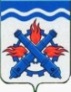 РОССИЙСКАЯ ФЕДЕРАЦИЯДУМА ГОРОДСКОГО ОКРУГА ВЕРХНЯЯ ТУРАШЕСТОЙ СОЗЫВДевятнадцатое заседаниеРЕШЕНИЕ №  58	17 сентября 2020 годаг. Верхняя ТураО внесении изменений в Положение «Об организации работы с наказами избирателей депутатам Думы Городского округа Верхняя Тура», утвержденное Решением Думы Городского округа Верхняя Тура от 20.02.2020 № 7Руководствуясь Федеральным законом от 06.10.2003 года № 131-ФЗ «Об общих принципах организации местного самоуправления в Российской Федерации», Уставом Городского округа Верхняя Тура,ДУМА ГОРОДСКОГО ОКРУГА ВЕРХНЯЯ ТУРА РЕШИЛА:1. Внести в Положение «Об организации работы с наказами избирателей депутатам Думы Городского округа Верхняя Тура», утвержденное Решением Думы Городского округа Верхняя Тура от 20.02.2020 № 7 (далее – Положение) следующее изменение:1) абзац третий пункта 3.4. Положения после слов «депутаты Думы» дополнить словами «специалист Думы,».	2. Настоящее решение вступает в силу после его официального опубликования.	3. Опубликовать настоящее решение в муниципальном вестнике «Администрация Городского округа Верхняя Тура» и разместить на официальном сайте Городского округа Верхняя Тура.	4. Контроль над исполнением настоящего решения возложить на постоянную комиссию Думы Городского округа Верхняя Тура по местному самоуправлению и социальной политике (председатель Макарова С.Н.).Председатель ДумыГородского округа Верхняя Тура    Глава Городского округа       Верхняя Тура________________ И.Г. Мусагитов         _______________ И.С. Веснин